สถิติเรื่องร้องเรียนการทุจริตประจำปีสถิติเรื่องร้องเรียนการทุจริตประจำเดือน มกราคม – กันยายน 2563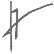                                                                               (นายเต็ม สามสี)                                                                                   นายกองค์การบริหารส่วนตำบลเทพรักษาเดือน2561256225632564มกราคม000กุมภาพันธ์000มีนาคม000เมษายน000พฤษภาคม000มิถุนายน000กรกฎาคม000สิงหาคม000กันยายน000ตุลาคม000พฤศจิกายน000ธันวาคม000